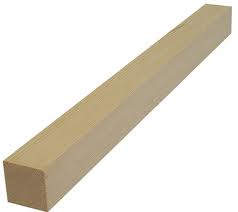 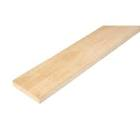 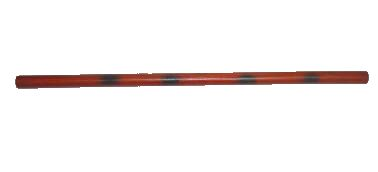 Betekenissen ‘hout’ kern 5 dag 9 en 10:Het hout: is een stof waaruit de stam en takken van bomen bestaan.De stok: is een lang, dun en rond stuk hout.De balk: een balk is een lang stuk hout of ijzer. Balken worden gebruikt bij het maken van huizen en boten.De plank: is een lang, recht en plat stuk hout.